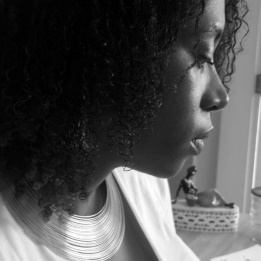 Marina Camargo Vitorino41 anos – SolteiraRua:  Farid Miguel Haddad, 235, Bloco 4 – Apto 34 Jd. Santa Tereza – São Paulo – SP - CEP: 04190-060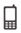 (11) 99607-8163Área Pretendida: Comercial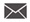 marinacvitorino@gmail.comResumo das AtividadesSet  2018 – Dez 2018: SNS Produtos Infantis Eireli EPP  Temporário Empresa no ramo de distribuição de produtos para puericultura: Assistente Comercial.Jan 2015 – Set 2018:  Grupo Lumha Ind. Com. Imp. eExportação de Polímeros em Geral Ltda - EPPEmpresa no ramo de fabricação de produtos ortopédicos e plásticos: Assistente Administrativo I.Responsável pelo departamento comercial no seguimento hospitalar, atendimento a clientes de todo Brasil, visitas comerciais na região de São Paulo, elaboração de propostas, experiência em licitações e técnicas de negociação e pós-venda.Conhecimentos das rotinas de logística, habilidade na tratativa com transportadores e outros portadores.Set 2013 – Jul. 2014   Business To Group Promoções de Eventos LtdaVendas de seminários corporativos para diversos seguimentos como jurídico, recursos humanos, dano moral, pleitos, gestão de negócios entre outros.  Elaboração de proposta, negociação, follow-up e pós-vendas.Set 2010 – Abr. 2013  Panambra  Zwick  Comécio de Maquinas e Equipamentos LtdaAtuação no departamento comercial com atendimento a clientes do seguimento do controle de qualidade, das indústrias montadoras, metalúrgicas, estamparias, plásticas, entre outros. Out 2009 – Mai 2010  Panambra Técnica Importação Exportação LtdaCoordenação  de  departamento  de  distribuição  por 6 meses, Apoio ao desenvolvimento de estratégias de vendas, controle de estoque, planejamento de compras para materiais nacionais e importados, coordenação em inventário, desenvolvimento de produto, elaboração de catálogos técnicos, participação em exposições (planejamento, montagem, exposição, desmontagem).Cursos e QualificaçõesMétodos de Medição de Espessura e Tratamentos de Superfície: Fischer do BrasilMetrologia dimensional:  Escola Senai Suíço BrasileiraFerramentas de confecção de roscas: Hansatécnica Com. e Representações LtdaFerramentas de corte:  Indufresa Com. LtdaUltra-som industrial:  Escola Técnica UniãoAuxiliar de Escritório e Técnicas Administrativas:  Igreja Santa CecíliaSoftwares de gerenciamento:   Totvs Microsiga,  SGI – Radar  e  New Age (Nível Usuário)Qualidades PessoaisInteressesReferências Profissionais Leandro de Santis:	 (11) 3588-0909Andre Oliveira:		(11) 97395-6618Luciano Alves:		(11) 94743-4053